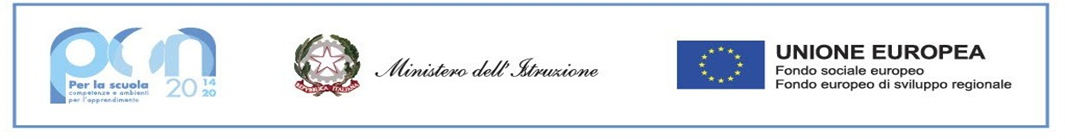 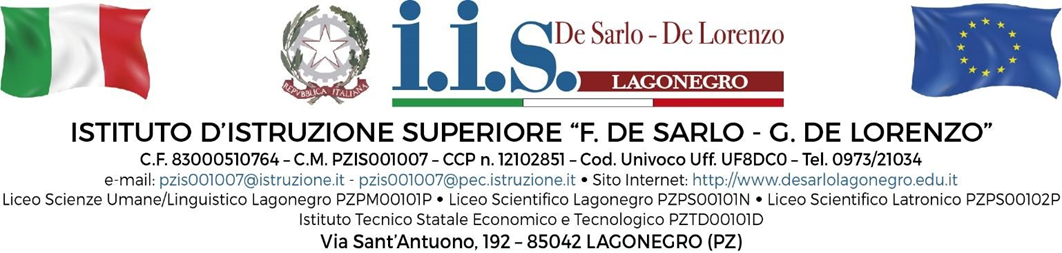 ……………………………….,………………….	Il Docente Referente……………………………………………………..La presente scheda deve essere utilizzata per tutti i tipi di progetti e attività. Di seguito modalità di compilazione dei vari campi.Ogni docente sceglierà opportunamente le priorità, i traguardi, gli obiettivi in funzione delle proposte di progetto legate all’ampliamento dell’offerta formativa. Nota: Per l’anno scolastico 2021- 2022 le prove INVALSi per le classi V si svolgeranno nel mese di marzo 2022 e per le classi II nel mese di maggio 2022.Denominazione ProgettoIstituto/iClasse/iResponsabile/iPriorità cui si riferisceTraguardo/i di risultatoObiettivo/i di processoPotranno essere inseriti anche “Obiettivi Didattici” a cura del/della docente interessato/a o facendo riferimento alle indicazioni riportate nella schedaAltre prioritàSituazione su cui intervieneAttività previsteRisorse finanziarie necessarieRisorse umaneAltre risorse necessarieIndicatori utilizzatiStati di avanzamentoTempi e durataPriorità cui si riferisceQuelle del Piano di Miglioramento, se il progetto si riferisce ad una di esseTraguardo di risultato (event.)Nel caso ricorra, a quale traguardo di risultato descritto nel Piano di miglioramento Obiettivo di processo (event.)Obiettivi di processo (PdM) a breve termine e/o obiettivi didatticiAltre priorità (eventuale)Nel caso si tratti di priorità di istituto non desunte dal RAVSituazione su cui intervieneDescrizione accurata, ma sintetica, della situazione su cui si vuole intervenire per modificarla in meglio. Indicare in particolare i valori che si vogliono migliorare o gli aspetti che si vogliono sviluppare o eliminare. Fare riferimento ad indicatori quantitativi (numeri, grandezze, percentuali) o qualitativi (situazioni del tipo si/no, presente/assente, ecc.)Attività previsteDescrizione accurata, ma sintetica, delle attività che ci si propone di svolgere.Risorse finanziarie necessarieCosti previsti per materiali, viaggi, abbonamenti, o qualunque altra cosa che richieda pagamenti o rimborsi, escluse le spese di personale.Risorse umaneIndicare le risorse umane coinvolte, l’area di competenza richiesta (classe di concorso o simili) e le ore necessarie per la realizzazione. Fare particolare attenzione quando si attinge al budget dell’organico di potenziamento: non sforare la disponibilità complessivaAltre risorse necessarieAltre risorse eventualmente necessarie (laboratori, …)Indicatori utilizzatiQuali indicatori si propongono per misurare il livello di raggiungimento dei risultati alla fine del processo.Stati di avanzamentoSe il progetto è su più anni, indicare il punto di sviluppo intermedio atteso alla fine di ciascun annoTempi e durataIndicare il periodo di svolgimento e la durataPERCORSI/PROGETTIPriorità cui si riferisceTraguardo di risultato Obiettivo di processo Obiettivi didatticiSUGGERIMENTI Altre prioritàSUGGERIMENTIPERCORSO DI POTENZIAMENTO DI MATEMATICA, FISICA E ITALIANO e INGLESEPotenziamento competenze di base (area linguistico-espressiva elogico-matematica) alunni biennioDiminuzione del numero di alunni con sospensione del giudizio nel biennio eallineamento con la media nazionalePotenziare interventi didattici su competenze di base nelprimo biennio: Italiano (comprensione e analisi del testo); Matematica(problem solving)Implementare nuove modalità didattiche con l'uso strumentitecnologici e favorire l'introduzione di nuove metodologie didattichePERCORSO DI POTENZIAMENTO DI MATEMATICA, FISICA E ITALIANO e INGLESERiduzione della variabilità tra le classiOttimizzare il raggiungimento di traguardi comuni in italiano, inglese e matematicatra le varie sezioni e in classi parallelePotenziare interventi didattici su competenze di base nelprimo biennio: Italiano (comprensione e analisi del testo); Matematica(problem solving)Implementare nuove modalità didattiche con l'uso strumentitecnologici e favorire l'introduzione di nuove metodologie didattichePotenziamento delle competenze matematico-logiche e scientifichePERCORSO DI POTENZIAMENTO DI MATEMATICA, FISICA E ITALIANO e INGLESEMigliorare i risultati delle prove INVALSIAllineare i risultati delle prove Invalsi a quelli regionali e nazionaliPotenziare interventi didattici su competenze di base nelprimo biennio: Italiano (comprensione e analisi del testo); Matematica(problem solving)Implementare nuove modalità didattiche con l'uso strumentitecnologici e favorire l'introduzione di nuove metodologie didatticheCreare, attraverso l’attività laboratoriale (uso del laboratorio informatico), quelle strategie che promuovano la partecipazione allo svolgimento della prova INVALSI;Far emergere e sviluppare nell’alunno le capacità operative potenziando le capacità generali;Far acquisire un metodo di studio e comprensione dei quesiti da applicare per lo svolgimento delle prove;Generalizzare la pratica di didattiche innovative (utilizzo delle TIC e strategie metodologiche laboratoriali, Cooperative learning);Attivare le capacità a lavorare in gruppo e a discutere le soluzioni dei quesiti;Promuovere fiducia e sicurezza nelle proprie capacità per poter affrontare le prove;Approfondire le strategie risolutive.Potenziamento delle competenze matematico-logiche e scientifichePERCORSO DI POTENZIAMENTO DI MATEMATICA, FISICA E ITALIANO e INGLESESi partirà dalle conoscenze e competenze di base che gli allieviraggiungono nel loro percorso scolastico. Attivazioni di strategiemigliorativeStile di direzione, modalità di gestione della scuola da parte del dirigente e dei suoicollaboratori. Promozione di una comunità professionalePotenziare interventi didattici su competenze di base nelprimo biennio: Italiano (comprensione e analisi del testo); Matematica(problem solving)Implementare nuove modalità didattiche con l'uso strumentitecnologici e favorire l'introduzione di nuove metodologie didatticheImparare ad imparare, attraverso l’integrazione con il vissuto linguistico inglese;Le skills linguistiche per sostenere la prova Invalsi sono necessarie anche nella vita reale e di fatto sanciscono la ratifica del raggiungimento del livello B1 o B2.PERCORSO DI POTENZIAMENTO DI MATEMATICA, FISICA E ITALIANO e INGLESEUno studente capace di apprendere in tempo reale e sappiaorganizzare ed interconnettere le proprie conoscenzeAffrontare situazioni problematiche e complesse con adeguati ragionamenti edargomentazioni... da cittadino competentePotenziare interventi didattici su competenze di base nelprimo biennio: Italiano (comprensione e analisi del testo); Matematica(problem solving)Implementare nuove modalità didattiche con l'uso strumentitecnologici e favorire l'introduzione di nuove metodologie didatticheCERTIFICAZIONI IN LINGUA INGLESEPRELIMINARY ENGLISH TEST (PET)FIRST CERTIFICATE IN ENGLISH (FCE)Migliorare la conoscenza dell’inglese parlato, potenziando le capacità espressive e ricettive;Aumentare la motivazione all’apprendimento della lingua straniera, vista come strumento di comunicazione internazionale;Offrire l’opportunità di ottenere apposita certificazione esterna.Una Certificazione in Lingua Straniera permette di ottenere una qualifica riconosciuta a livello internazionale che attesta il livello di conoscenza di una lingua straniera, sia in ambito lavorativo (da inserire nel proprio CV, come prova di abilità linguistica generalmente riconosciuta da aziende in Italia e all’estero) sia in ambito accademico.PERCORSO DI POTENZIAMENTO DI MATEMATICA, FISICA E ITALIANO e INGLESEPotenziare interventi didattici su competenze di base nelprimo biennio: Italiano (comprensione e analisi del testo); Matematica(problem solving)Implementare nuove modalità didattiche con l'uso strumentitecnologici e favorire l'introduzione di nuove metodologie didattichePOTENZIAMENTO: PRELIMINARY ENGLISH TEST (PET)Imparare ad imparare, attraverso l’integrazione con il vissuto linguistico inglese.PERCORSO DI POTENZIAMENTO DI MATEMATICA, FISICA E ITALIANO e INGLESEPotenziare interventi didattici su competenze di base nelprimo biennio: Italiano (comprensione e analisi del testo); Matematica(problem solving)Implementare nuove modalità didattiche con l'uso strumentitecnologici e favorire l'introduzione di nuove metodologie didatticheCertificazione in lingua francese “DELF”Le abilità linguistiche per sostenere il DELF sono necessarie nella vita reale e le certificazioni linguistiche sono sempre più richieste per il prosieguo degli studi e nel mondo del lavoro.                                                                                                Attraverso la preparazione e l’esame DELF s’intende:Favorire il potenziamento delle abilità e delle competenze comunicative attraverso un confronto diretto con realtà ed ambienti diversi per concorrere alla formazione di una personalità dinamica aperta alle problematiche umane e culturali e promuovere, nel contempo, una competenza interlocutoria ed un uso pratico della lingua.Studenti motivati all’apprendimento delle lingue con un livello linguistico tra B1/B2PERCORSO DI POTENZIAMENTO DI MATEMATICA, FISICA E ITALIANO e INGLESEPotenziare interventi didattici su competenze di base nelprimo biennio: Italiano (comprensione e analisi del testo); Matematica(problem solving)Implementare nuove modalità didattiche con l'uso strumentitecnologici e favorire l'introduzione di nuove metodologie didatticheClassi I e II – III e IV – V Liceo Scientifico SPORTELLO DIDATTICO – POTENZIAMENTO DI FISICA Far emergere e sviluppare nell’alunno le capacità operative potenziando le capacità generali; Far acquisire un metodo di studio e comprensione dei quesiti da applicare per lo svolgimento delle prove finali; Far acquisire un metodo di lavoro autonomo e abilità di studio; Approfondire le strategie risolutive di problemi in Fisica.PERCORSO DI POTENZIAMENTO DI MATEMATICA, FISICA E ITALIANO e INGLESEMonoennio: Liceo Scientifico (classe VA) CONSOLIDAMENTO E POTENZIAMENTO DIMATEMATICAConsolidare il pensiero razionalePotenziare il metodo di studio;Promuovere fiducia e sicurezza nelle proprie capacità;Affrontare situazioni problematiche prospettando diverse strategie;risolutive con verifica dei risultati ottenuti;Affinare le tecniche di risoluzione di problemi matematici;Sviluppare atteggiamenti corretti verso la matematica intesa non come insieme di regole, ma come chiave di lettura, di interpretazione e risoluzione di problematiche reali.Corso di approfondimento di MATEMATICA/FISICAMigliorare le abilità operative;Familiarizzare con i problemi tipici dell’Esame di Stato